Year 8 Higher Standard: Assessment 2 Revision 		Name _____________________Topic 5: Perimeter and AreaMark1.Find the area of the parallelogram and the triangle.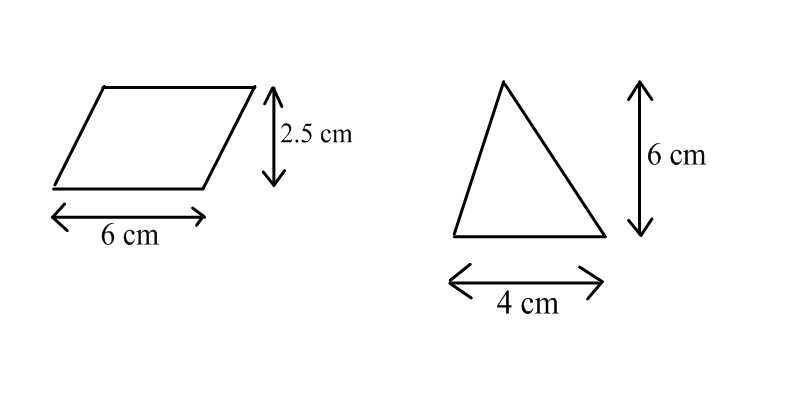 Area parallelogram =                                            Area triangle =                                = …………………  cm2                                                             = …………………  cm2  (4)2.Find the area of the trapezium.          		Find the circumference of the circle.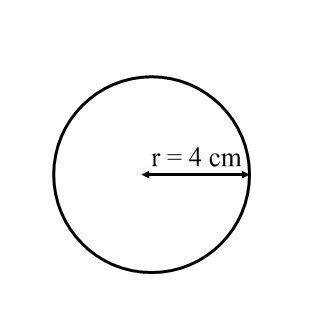 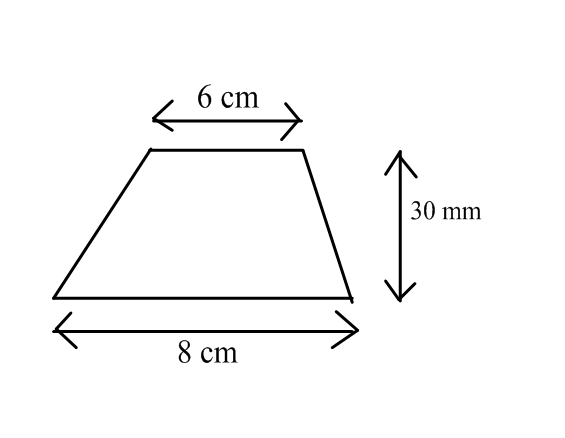 Area = …………………  cm2           			Circumference = …………………  cm(2)3.a)  Given that the perimeter of the rectangle is 22cm, fill in the missing lengths and area.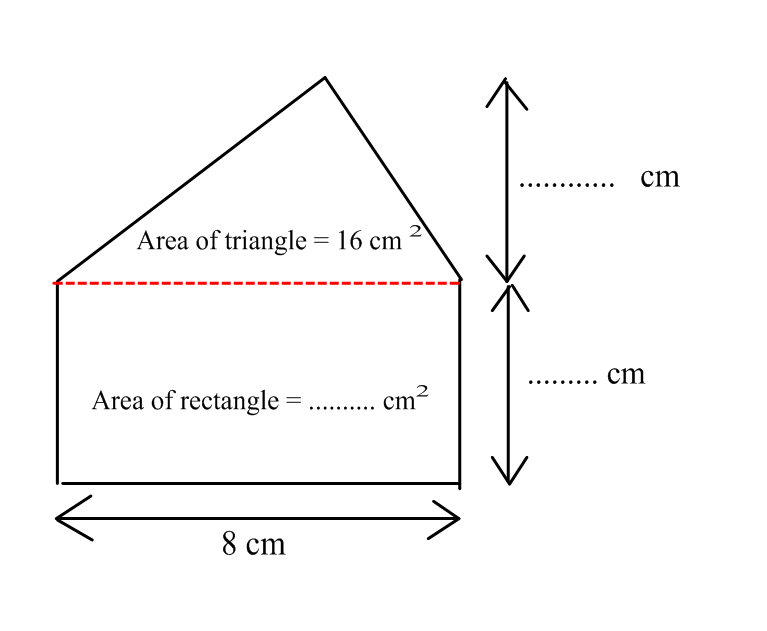 b) What is the total area of the shape?                              Area = …………………  cm2(3)(1)                                                                                            Total (10)Topic 6:  Ratio and ProportionMark1.a)    Write the ratio 15 : 20 in its simplest form.                                    ……………….b)    Bricks are made by mixing cement and water in the ratio  3 : 4             A builder uses 12 litres of cement. 	How much water does he need?   													 ……………… (1)(1)2.Assim and Julie share £120 in the ratio 3 : 5How much money does each receive?Assim   £ ………………		Julie    £ ………………(2)3.Here are the ingredients to make a pasta bake for 8 peoplePasta        		200 gTomatoes 		300 gGarlic        	20 gSausage    		150 gOn Saturday Alison wants to make a pasta bake for 12 people.                                                                                                                   	Work out how much of each ingredient she needs.     						Pasta ………… g		Tomatoes ………… g						Garlic ………… g		Sausage ………… gThe next Saturday Alison makes a pasta bake and uses 375 g sausage. How many people was the pasta bake for?                                                                                                           ………………………….(2)(1)4.Julie wants to buy washing up liquid.Suds R Us costs £2.99 for 250 mlWash Up Happy costs £3.99 for 400 ml.Which washing up liquid is better value for money. You must show your working.                                                                                                 ………………………….(3)                                                                                            Total (10)Topic 7: SequencesMark1.Here is a pattern of squares: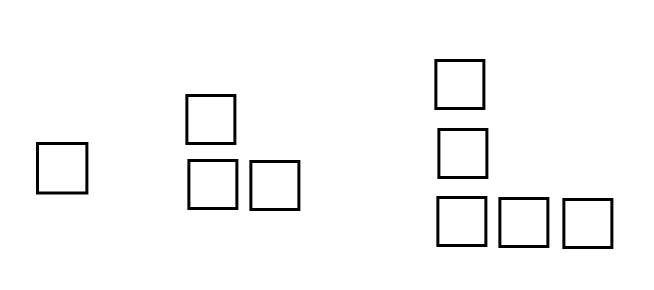 a)	Complete the table of results:b)	How many squares are needed for the 20th pattern ?                                     ………………c)	Which pattern will have 43 squares?                                                              ……………..d)	Complete the word formulaNumber of squares =   …………  x    Pattern Number   -    …………(1)(1)(2)(1)2.Here is a sequence    9 ,       13  ,      17 ,         21 ,       25, ……Find the rule for the nth term of the sequence                           	………………………….Calculate the 20th term in this sequence                                       	………………………….Mark thinks that 117 is in the sequence.        Is Mark correct?                                                                          	………………………….      Give a reason for your answer.	………………………………………………………………………………………………………………………………………………………	………………………………………………………………………………………………………………………………………………………(1)(1)(1)3.Find the nth term for the following sequence35 ,    32 ,     29 ,     26,    23, ………                                                                                                                                       		………………………….(2)                                                                                            Total (10)Topic 8:  ProbabilityMark1.Matthew has numbered cards    2, 3, 5, 6, 13, 17, 21     in a bag.He organises the cards depending on whether the number is an EVEN or PRIME number and puts the information in a Venn diagram.a)	Complete the Venn diagram below to organise Matthews’ numbers.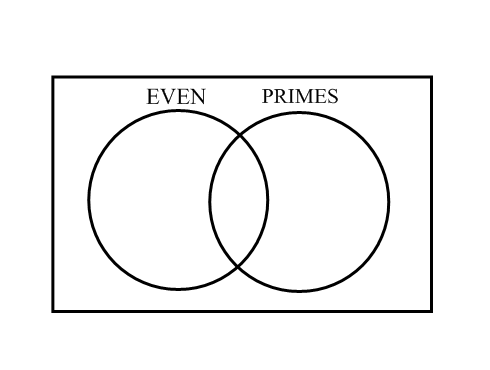 b)	Matthew picks a card at random from the bag. 	What is the probability the number is even ?                       	   ………………………….(2)(1)2.The probability it will rain tomorrow is 0.93What is the probability that it will not rain?                             ………………………….(1)3.Timmy throws a fair six sided die 1200 times. How many times would he expect to throw a 5 ?                              ………………………….(1)4.a)	Complete the tree diagram to show the outcomes when a 2p coin and a 10p coin are thrown.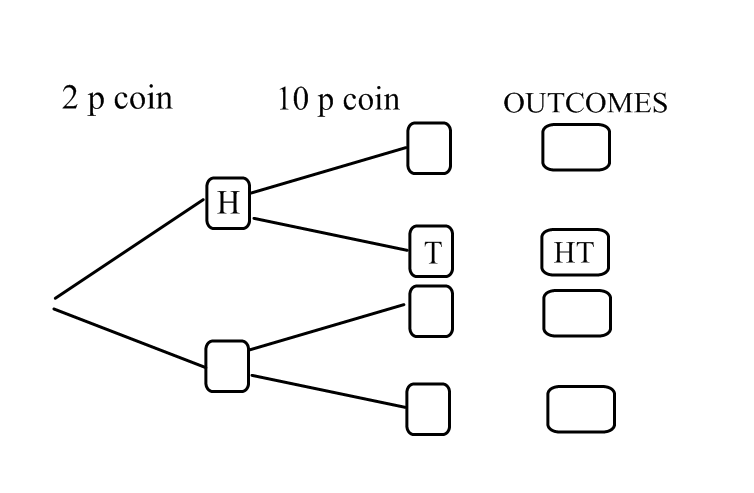 b)	What is the probability of throwing a tail followed by a head ?            	………….c)	What is the probability of throwing two tails ?                                       ………….(1)(1)(1)4.50 students are in Holmes college.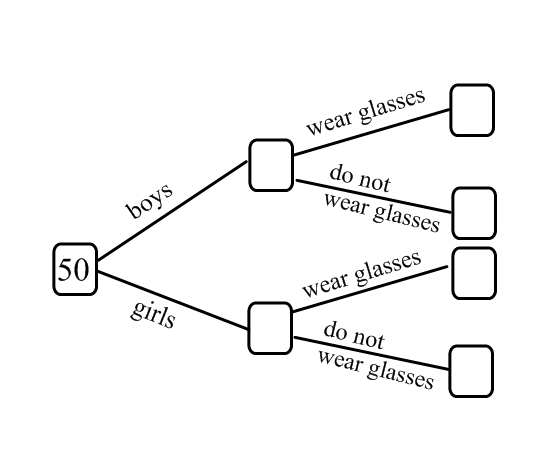 There are 27 boys.19 boys do not wear glasses.5 girls do wear glasses.                                    a)	Complete the frequency tree.The teacher chooses a student at random.b)	What is the probability that the student is a girl who wears glasses ?    ………….The teacher chooses a boy.c)	What is the probability the boy wears glasses?    ………….(2)(1)(1)                                                                                            Total (12)